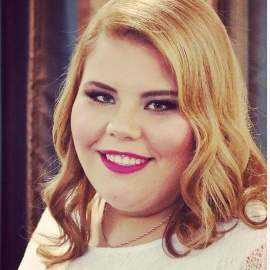 INFORME MENSUAL DE ACTIVIDADES RELEVANTES – DIRECCIÓN GENERAL BRIANDA VIVIAN MARTÍNEZNOVIEMBREElaboró: Grecia Karely Madonia RiveraJefa de Área                                     (Nombre Completo y Cargo)Instituto Sonorense de la JuventudInstituto Sonorense de la JuventudInstituto Sonorense de la JuventudBrianda Vivian MartínezBrianda Vivian MartínezBrianda Vivian MartínezEJE DEL PED2016-2021DESCRIPCIÓN DEACCIONES RELEVANTESIMPACTODIRECTO O ESPERADOE INVERSIÓNIMPACTODIRECTO O ESPERADOE INVERSIÓNEE-4Inauguración del comedor “Poder Joven” en el ejido de Mascareñas perteneciente al municipio de Nogales.Con el comedor “Poder Joven” logramos impactar a 45 alumnos  de secundaria de escasos recursos.Con el comedor “Poder Joven” logramos impactar a 45 alumnos  de secundaria de escasos recursos.EE-4Reunión con el nuevo enlace de juventud de Benito Juárez en el municipio de Cajeme.A través de este nuevo enlace lograremos bajar los programas que el Instituto Sonorense de la Juventud ofrece a cada joven de este Estado.A través de este nuevo enlace lograremos bajar los programas que el Instituto Sonorense de la Juventud ofrece a cada joven de este Estado.EE-4Convenio con UNILIDER.Con la firma de este convenio lograremos impactar a cada joven que estudie en UNILIDER ya sea preparatoria o licenciatura para que pueda realizar su Servicio Social dentro del Instituto Sonorense de la Juventud.Con la firma de este convenio lograremos impactar a cada joven que estudie en UNILIDER ya sea preparatoria o licenciatura para que pueda realizar su Servicio Social dentro del Instituto Sonorense de la Juventud.EE-4Inauguración del centro “Poder Joven” en el municipio de Caborca. Este centro perimirá facilitar a cualquier joven hacer uso del equipo y mobiliario que se encuentra en el centro; tales como computadoras, impresiones, internet, material didáctico,  entre otras cosas.Este centro perimirá facilitar a cualquier joven hacer uso del equipo y mobiliario que se encuentra en el centro; tales como computadoras, impresiones, internet, material didáctico,  entre otras cosas.EE-4Reunión de Titulares del Instituto Mexicano de la Juventud (IMJUVE).Se logró consolidar acuerdos en la agenda de juventud que habrá de regir la política pública en la materia durante el 2017Se logró consolidar acuerdos en la agenda de juventud que habrá de regir la política pública en la materia durante el 2017EE-4Reunion de trabajo con el Coordinador de juventud del municipio de CaborcaSe consiguió el acuerdo para llevar al municipio diversos programas impulsados por este instituto.Se consiguió el acuerdo para llevar al municipio diversos programas impulsados por este instituto.